JOBIN 	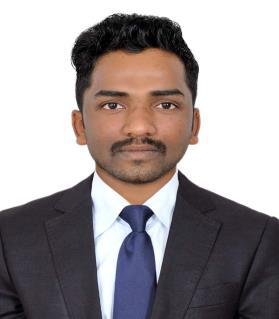 Deira Dubai, Dubai,United Arab EmiratesE-mail ID: jobin-395278@2freemail.com 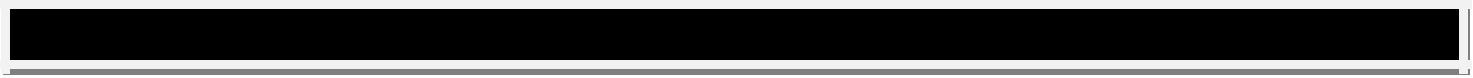 OBJECTIVETo work in an environment which offers a good opportunity to share my knowledge and skills with others and participate myself and work towards for a complete satisfaction of the company.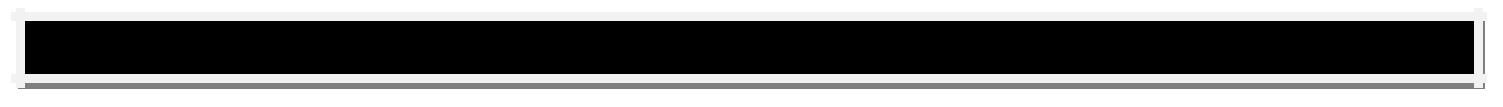 PROFILE SUMMARY.Over all 6+years(3 yrs UAE) of Experience in Accounts and Office AdministrationsExperience in VAT ACCOUNTINGExperience in handling of different business accounts like Trading & Export DivisionStrong Analytical, Numerical and Organizational SkillsHave good Communication & Interpersonal SkillsCan work under pressure and meet deadlines.Work as team to achieve the company goal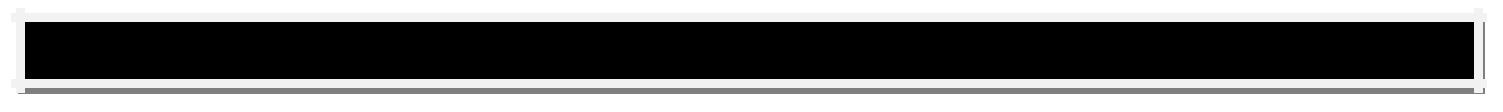 PROFESSIONAL EXPERIENCE [U.A.E]In Sharjah, U.A.EACCOUNTANT cum OFFICE ADMINISTRATION (AUGUST 2016 TO AUGUST 2019)I had to carry out the following tasks:-Maintaining books of accountsPreparing the chequesChecking and vouching of all bills and vouchersPosting payments, Receipts and JV for daily transactions in TALLY ERP9 softwareFollow up for the inward remittance and making outward TT, International creditor’s payment and control over utility payments by online banking.Recording of purchase and sales transactions in TALLY ERP9 softwareEnsuring the availability of funds to meet ongoing operationsPreparing of Bank Reconciliation statement for all banksEstablish strong banking relation with the relationship managers and their team to ensure smooth movement of day today transactions.Follow up and collection of cheques from customersForecasting and maintaining the fund according to the future transactionsMaintaining petty cash accountTimely reporting to the chief accountant accuratelyWorked directly with M.D and Marketing team to achieve ResultsManaged team of 10 employees, overseeing the hiring, training, and professional growth of employeesFiled tax returns and prepared governmental reports in compliance with strict standards.Maintained up-to-date knowledge on permits, certificates and documents mandatory for government departments.Partnered with auditors to prepare yearly audits and ensure compliance with governmental tax guidelinesDrove client satisfaction by utilizing maximum adjustments, deductions and credits.Processed payroll and calculated deductions by accurately using tally to secure payment trace abilities.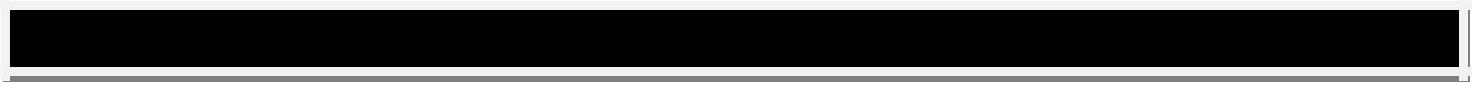 PROFESSIONAL EXPERIENCE [ INDIA ]JOLLY MARINE EXPORTSMANAGER CUM ACCOUNTANT (JULY 2013 - JULY 2016)I had to carry out the following tasks:-Managed team of 20 employees, overseeing the hiring, training, and professional growth of employees.Delivered an exceptional level of service to each customer by listening to concerns and answering questions.Researched and updated all required materials needed for firm and partners.Comprehensive understanding & working ability within the computer relatedHandling and overall control on all financial and Accounts related matters in the organizationPrepare and Presenting Financial ReportsPreparing payment requests and initiating payments and Payment follow up with customers.Vat return filing and keeping proper book keepingPettingDeal with Bank and relative activities.Preparing Salary payrollSystematic approach to the problem & Best trainer.Coordinates monthly, quarterly, and annually closing activities.SINCERE TAX SOLUTIONSACCOUNTS ASSISTANT (NOVEMBER 2012 - MARCH 2013)I had to carry out the following tasks:-Preparation of day book, Debtors’ and creditors’ LedgersChecking of bank transactions through net banking and entering it in computerRecording of orders from customersData entry in computer on their Company softwareChecking of vouchers and other billsMaintaining petty cash accountTimely reporting to the chief accountant accuratelyEDUCATIONAL QUALIFICATION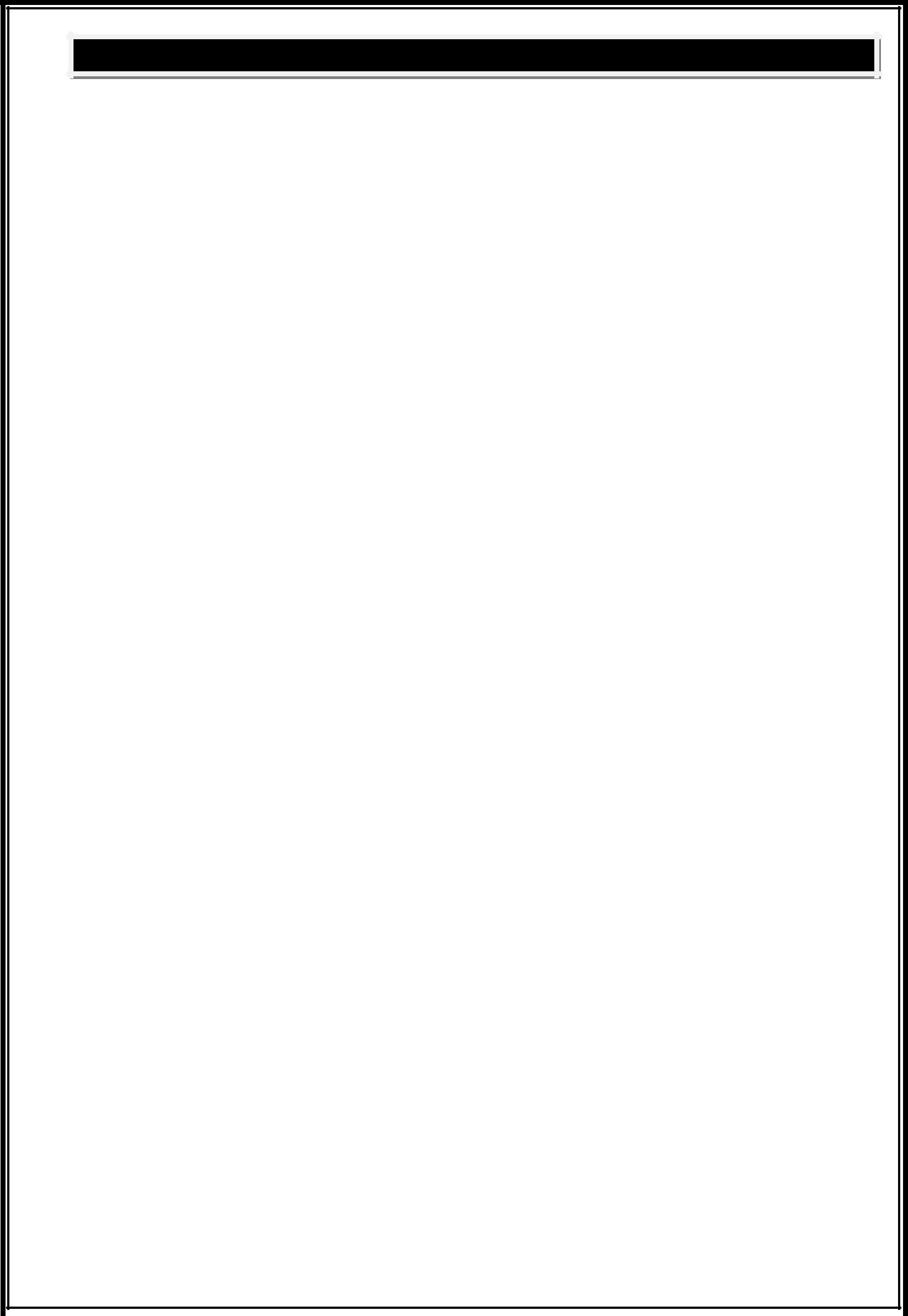 BACHLORE OF COMMERCE DEGREE (B.COM Finance with computer Application) from FATHIMA MATHA NATIONAL COLLEGE (KERALA University) KERALA, INDIAPROFESSIONAL ACCOUNTING SOFTWARE KNOWLEDGE & COMPUTER PROFICIENCY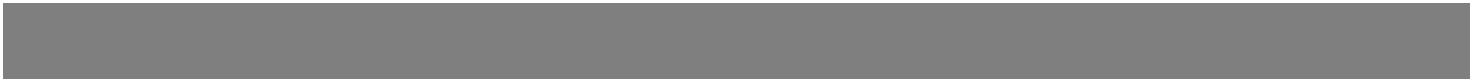 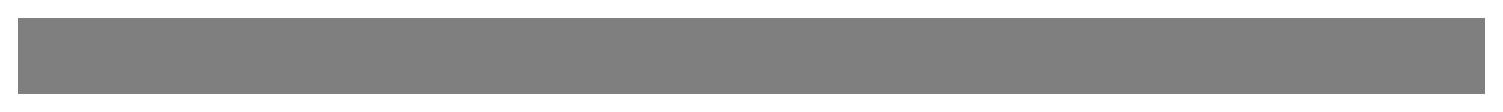 DECLARATIONI do hereby certify that all the details and information provided are true and the best to my knowledge I would like to propose my above candidature, for any suitable position in your esteemed organization. If given an opportunity, I will surely prove myself to be a successful and loyal employee.Look forward to hearing from you in anticipation.Date	:Place	: DubaiJobin Software Skills:✓ Computerized Accounting✓ Computerized Accounting✓ Computerized Accounting:Tally ERP 9✓ Office Packages✓ Office Packages:Microsoft Office (MS Word, MS Excel, MS PowerPoint)Point)PERSONAL DETAILSPERSONAL DETAILSNameName:Jobin Jobin Fathers NameFathers Name:VijayanDate of BirthDate of Birth:24 December 199124 December 1991AgeAge:28Marital StatusMarital Status:SingleNationalityNationality:IndianLanguages KnownLanguages Known:English, Hindi, Tamil and MalayalamEnglish, Hindi, Tamil and MalayalamREFERENCEREFERENCE